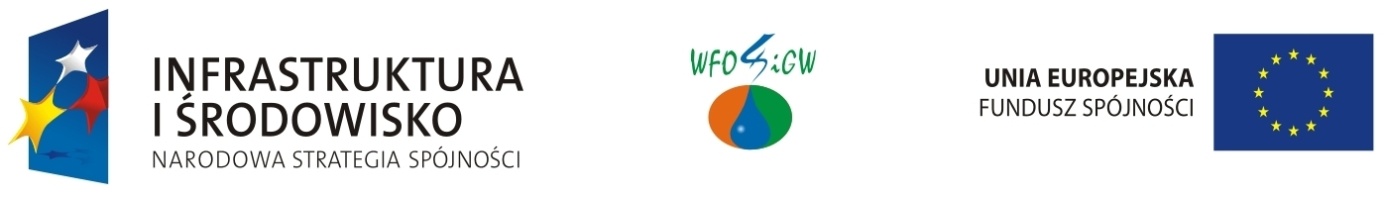 	Tytuł projektu: „Uporządkowanie gospodarki ściekowej na terenie aglomeracji Włoszczowa”Beneficjent: Włoszczowski Zakład Wodociągów i Kanalizacji Spółka z o.o. Umowa nr: POIS.01.01.00-00-052/13-00 z dnia 05.03.2014 r.Wartość projektu			–    18 531 259,63 złKwota wydatków kwalifikowanych	–    10 015 456,76 złKwota dofinansowania			–      8 513 138,15 złWskaźniki produktu:Długość wybudowanej sieci kanalizacji sanitarnej 6,7  km Długość wybudowanej sieci wodociągowej      1,0  kmDługość przebudowanej sieci wodociągowej    1,6  km Liczba  przebudowanych ujęć wody  1 szt.Liczba  przebudowanych oczyszczalni ścieków  1 szt. Zakup specjalistycznego wozu do czyszczenia kanalizacji 1 szt.Zakup kamery do inspekcji rurociągów 1 szt. Zakup samochodu specjalistycznego do transportu próbek ściekowych i osadowych oraz monitoringu 1 szt. Wskaźniki rezultatu:Liczba osób korzystających z podłączenia do wybudowanej kanalizacji sanitarnej - 701 osób (76,32 %)Liczba osób korzystających z podłączenia do wybudowanej sieci  wodociągowej  -  9 osób (100%)Liczba osób korzystających z podłączenia do przebudowanej sieci  wodociągowej -  132 osoby (111,36%)Zgodnie z zapisami umowy o dofinasowanie Beneficjent projektu powinien udokumentować osiągnięcie efektu ekologicznego w terminie do 30 czerwca 2016 r. Okres realizacji projektu: 30.09.2013 r. – 31.12.2015 r.Okres kwalifikowania wydatków – 31.12.2015 r.